L‘article partitif et les quantitésSolutions :Exercice 1 :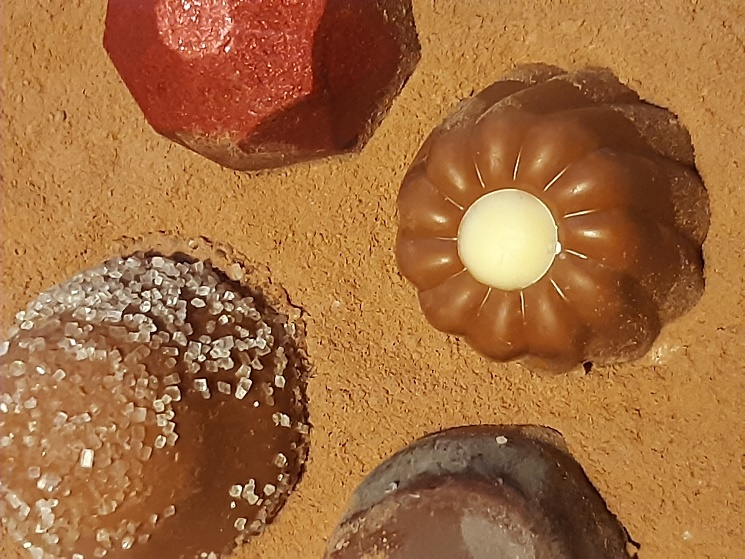 Tu adores les gâteaux et le chocolat ? Voici la recette d’un mœlleux au chocolat. Ce n’est pas difficile. Pour faire cette recette, il te faut du beurre, du chocolat, de la farine, du sucre et des œufs. Pour 4 personnes, tu prends 200 g de beurre, 200 g de chocolat noir, 80 g de farine, 150 g de sucre et 4 œufs. D’abord, il faut faire fondre le beurre et le chocolat noir au micro-ondes. – Après, il te faut mélanger le sucre, la farine et les œufs au fouet. – Puis, ajoute le chocolat et le beurre fondu. – Tu mets tout dans un petit moule. On doit cuire le gâteau à 200°C pendant 13 minutes. Servir chaud ! Tu peux le manger avec de la glace vanille.Bon appétit !Exercice 2 :Qu’est-ce qu’il faut pour préparer une salade de fruits / De quoi est-ce vous avez besoin ? Faites la liste :Il faut :des fruits, des pommes, des bananes, des oranges, du sucre, du citron, des raisinsIl faut :2 kilos de fruits : 2 pommes, 300g de bananes, 4 oranges, 50g de sucre, 1/ un citron, 200 g de raisins.C. Remplacez il faut par avoir besoin de :1. Il faut des pommes On a besoin de pommes.2. Il faut un kilo de bananes On a besoin d’un kilo bananes.3. Il faut des orangesOn a besoin d’oranges.4. Il faut du sucre On a besoin de sucre.5. Il faut un citron On a besoin d’un citron.